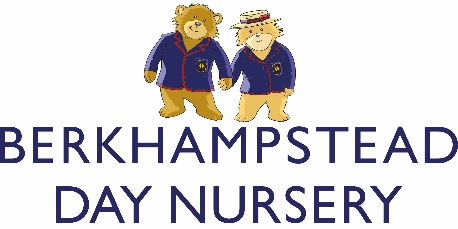 BABYSITTING POLICYWe do not provide a babysitting service outside our normal operating hours. However, we understand that parents sometimes ask Nursery staff to babysit for their children; this policy has been implemented to clarify some points regarding private arrangements between staff and parents. The nursery is not responsible for any private arrangements or agreements that are made: such agreements are between the staff member and family. However, we do expect staff members to inform us if they are babysitting or caring for a child that attends the Nursery outside of the setting. We require the staff member and parent to sign a copy of this policy, which we will keep on file for the child and staff member. We have rigorous recruitment and suitability processes in place to ensure that we employ competent and professional members of staff and uphold our duty to safeguard children whilst on our premises and in the care of our staff. This procedure includes interviews, references, full employment history and DBS checks as well as several other processes. Whilst in our employment all staff are subject to ongoing supervision, observation and assessment to ensure that standards of work and behaviour are maintained in accordance with our policies. We have no such control over the conduct of staff outside of their place of employment. Parents should make their own checks as to the suitability of a member of staff for babysitting.We will not take responsibility for any health and safety issues, conduct, grievances or any other claims arising out of the staff member’s private arrangements outside of Nursery hours. The member of staff will not be covered by the Nursery’s insurance whilst babysitting as a private arrangement.Out-of-hours work arrangements must not interfere with the staff member’s employment at the Nursery.All staff are bound by contract to the Confidentiality Policy and General Data Protection Regulations; they are unable to discuss any issues regarding the Nursery, other staff members, parents or other children.The Nursery has a duty of care to safeguard all children attending the setting; if a staff member has some concerns for a child following a private babysitting arrangement, they need to pass these concerns on to the Safeguarding lead within the setting. It will be the staff member’s responsibility to ensure they have the appropriate insurance, MOT and child restraints or child safety seats if they are transporting them in a car.Parent/Carer/staff member name: …………………………………………………………………………………………………….                                                            Signature: ……………………………………………………………………… Date:  ………………………Policy reviewed – March 2021Policy to be next reviewed – March 2022 – Acting Day Nursery Manager